 ПОСТАНОВЛЕНИЕ         с. Альметьево                                         КАРАР№ 2						 	«09» февраля 2018 годаОб утверждении стоимости услуг, согласно гарантированному перечню услуг по погребению на территории муниципального образования «Альметьевское сельское поселение Елабужского муниципального района» на 2018 год	В соответствии с Федеральным законом от 06 октября 2003 года № 131 -ФЗ «Об общих принципах организации местного самоуправления в Российской Федерации», Федеральным законом от 12 января 1996 года № 8-ФЗ «О погребении и похоронном деле»,  постановлением Кабинета Министров Республики Татарстан от 18 мая 2007 г. № 196 «О мерах по реализации Федерального закона «О погребении и похоронном деле в Республике Татарстан»,  постановлением Правительства Российской Федерации от 26.01.2018 года №74 «Об утверждении размера индексации выплат, пособий и компенсаций в 2018 году»                                  ПОСТАНОВЛЯЮ:1. Установить с 1 января 2018 по 31 января 2018 года на территории муниципального образования «Альметьевское сельское поселение Елабужского муниципального района» стоимость услуг, предоставляемых согласно гарантированному перечню услуг по погребению, в сумме 5562,25 руб.2. Установить и ввести в действие с 1 февраля 2018 года на территории муниципального образования  «Альметьевское сельское поселение Елабужского муниципального района» стоимость услуг, предоставляемых согласно гарантированному перечню услуг по погребению  в сумме 5701,31 руб. в соответствии с  Приложением № 1 и Приложением №  2 к настоящему постановлению.3. Рекомендовать гражданам обращаться за возмещением стоимости услуг, согласно гарантированному перечню услуг по погребению, в Управление Пенсионного фонда Республики Татарстан в Елабужском районе и г. Елабуге, Региональное отделение Фонда социального страхования РФ по Республике Татарстан,  Республиканский центр материальной помощи (компенсационных выплат) Елабужского муниципального района, Управление социальной защиты населения Елабужского района и г. Елабуга.4. Опубликовать  настоящее постановление в средствах массовой информации.5.  Контроль за исполнением данного постановления оставляю за собой.Руководитель                                                              			Р.Т. МингалееваПриложение№ 1 к постановлениюИсполнительного комитета Альметьевского сельского поселенияот «09»  февраля2018 г. № 2Стоимость гарантированного перечня услуг по погребению в муниципальном образовании «Альметьевское сельское поселениеЕлабужского муниципального района»(до 31 января 2018 года) Приложение№ 2 к постановлению Исполнительного комитета Альметьевского сельского поселенияот «09» февраля 2018 г. № 2Стоимость гарантированного перечня услуг по погребению в муниципальном образовании «Альметьевское сельское поселениеЕлабужского муниципального района»(до 31 января 2018 года) Приложение№3 к постановлениюИсполнительного комитета Альметьевского сельского поселенияот «09» февраля 2018 г. №2 Стоимость гарантированного перечня услуг по погребению в муниципальном образовании «Альметьевское сельское поселениеЕлабужского муниципального района»(с 1 февраля 2018 года)Приложение№ 4 к постановлению Исполнительного комитета Альметьевского сельского поселенияот «09» февраля 2018 г. № 2Стоимость гарантированного перечня услуг по погребению в муниципальном образовании «Альметьевское сельское поселениеЕлабужского муниципального района»(с 1 февраля 2018 года)МКУ «ИСПОЛНИТЕЛЬНЫЙ КОМИТЕТ АЛЬМЕТЬЕВСКОГО  СЕЛЬСКОГО ПОСЕЛЕНИЯ» ЕЛАБУЖСКОГО МУНИЦИПАЛЬНОГО РАЙОНАРЕСПУБЛИКИ ТАТАРСТАН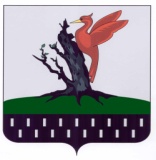 ТАТАРСТАН РЕСПУБЛИКАСЫАЛАБУГА МУНИЦИПАЛЬ РАЙОНЫ МКО «ИЛМӘТ АВЫЛ ҖИРЛЕГЕ БАШКАРМА КОМИТЕТЫ» №Наименование услугСтоимость услуг (в руб.)1.Оформление документов, необходимых для погребения2502.Предоставление гроба и других предметов, необходимых для погребения2 315,133.Перевозка тела (останков) умершего на кладбище6004.Погребение (рытье могил и захоронение)2 397,12ВСЕГО:5 562,25№Наименование услугСтоимость услуг (в руб.)1.Оформление документов, необходимых для погребения2502.Облачение тела4303.Предоставление гроба и других предметов, необходимых для погребения1 885,134.Перевозка тела (останков) умершего на кладбище6005.Погребение (рытье могил и захоронение)2 397,12ВСЕГО:5 562,25№Наименование услугСтоимость услуг (в руб.)1.Оформление документов, необходимых для погребения1502.Предоставление гроба и других предметов, необходимых для погребения2 654,193.Перевозка тела (останков) умершего на кладбище5004.Погребение (рытье могил и захоронение)2 397,12ВСЕГО:5 701,31№Наименование услугСтоимость услуг (в руб.)1.Оформление документов, необходимых для погребения1502.Облачение тела4303.Предоставление гроба и других предметов, необходимых для погребения2 224,194.Перевозка тела (останков) умершего на кладбище5005.Погребение (рытье могил и захоронение)2 397,12ВСЕГО:5 701,31